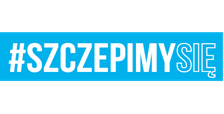 Egz. Nr 1Malbork, 19 listopada 2021r.Wszyscy uczestnicy postępowaniaNr sprawy: 22. BLT.SZP.2612.111.2021Dotyczy: postępowania w sprawie udzielenia zamówienia publicznego Nazwa zadania: Remont nawierzchni dróg asfaltowych w kompleksie wojskowym w Pruszczu Gdańskim administrowanym przez 22. BLT Malbork.INFORMACJA Z SESJI OTWARCIA OFERTSzanowni Państwo, 22 Baza Lotnictwa Taktycznego w Malborku działając na podstawia art. 222 ust. 5 ustawy Prawo zamówień publicznych przestawia Państwu informację z sesji otwarcia ofert, która odbyła się w dniu 19.11.2021 r  o godz.10:15.                                 Z poważaniem Sekcja Zamówień PublicznychJustyna NarlochWykonano w 1 egz.:Egz. Nr 1 – ad acta Wykonała: J. Narloch (tel. 261 536 713) Dostęp do dokumentu: Sekcja Zamówień PublicznychNumer oferty, nazwa wykonawcy Numer oferty, nazwa wykonawcy Wartości brutto oferty  w zł1.zamówienie podstawowe2. zamówienie – prawo opcjiTermin udzielonej gwarancji i rękojmiOferta nr 1ASPERGOMaciej Dziechcińskiul. Lesoki 784-207 BOJANO495.763,80495.763,8060 m-cyOferta nr 2Firma Usługowa RADEXRadosław WierzbickiMiędzyłęż 4683-122 WIELKIE WALICHNOWY478.156,35478.156,3560 m-cy